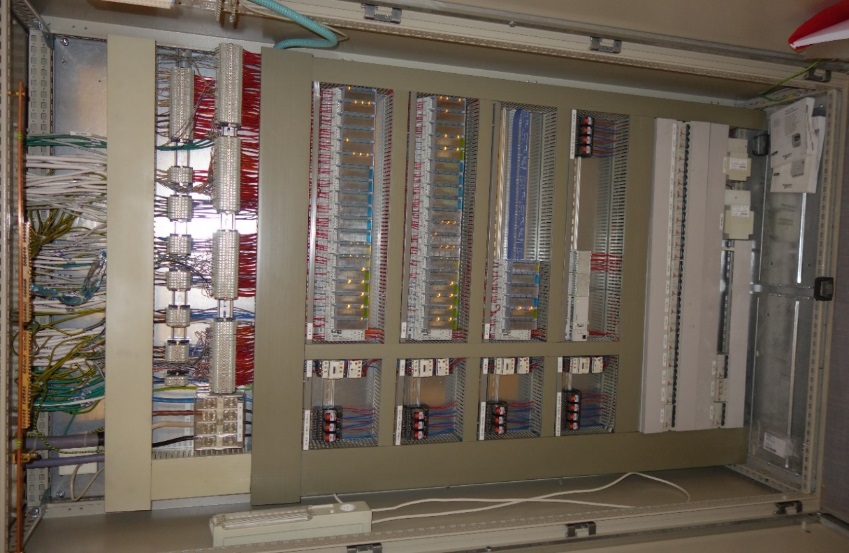 Innhold:A – OppdragetB - SHA og ytre miljøC - FDV-dokumentasjonD - Administrative bestemmelserE – SpesifikasjonerE1 Prosjekteringsveiledere og ytelsesbeskrivelser ( NS 8407)INNHOLD1 INNLEDNING	32 ORIENTERING OM OPPDRAGET (KONTRAKTEN)	32.1 Entrepriseform	32.2 Byggherrens organisasjon	32.3 Nærmere om bygge- og anleggsarbeidet	32.3.1 Beskrivelse av de aktuelle bygge- og anleggsarbeidene	32.3.2 Beskrivelse av opsjoner	32.3.3 Tomteforhold	32.3.4 Plassering av risiko for forhold ved grunnen	32.3.5 Status i forhold til offentlige myndigheter	32.3.6 Ansvarlig søker	42.3.7 Orientering om spesielle forhold	42.4 Hovedaktiviteter i denne kontrakten	42.4.1 Rigg og drift	42.4.2 Bygningsmessige arbeider	42.4.3 VVS-arbeider	42.4.4 Elektroarbeider	42.4.5 Tele-/dataarbeider	42.4.6 Andre installasjoner (heisarbeider)	42.4.7 Utenomhusarbeider	42.5 Grensesnitt mot andre aktører	42.6 Tiltransport og byggeplassadministrasjon	42.6.1 Tiltransport til underentreprise	42.6.2 Byggplassadministrasjon med fremdriftskontroll av entreprenør	42.6.3 Tiltransport av prosjekterende	42.7 Overføring av risiko for utført prosjektering	42.8 Prøvedrift	52.9 Lærlingklausul	52.10 Språkplan	52.11 Annet	63 Seriøsitetsbestemmelser	64 FREMDRIFT OG TIDSFRISTER	6INNLEDNINGForsvarsbygg er et forvaltningsorgan underlagt Forsvarsdepartementet. Forsvarsbygg er en av Norges største eiendomsaktører, og totalleverandør av eiendomstjenester til Forsvaret. Nærmere informasjon om Forsvarsbygg finnes på www.forsvarsbygg.no.Forvarsbygg har ved Elverum Tekniske verksted et foreldet og utrangert SD-anlegg automasjon av type Siemens  Desigo Insight.Anlegget er å betrakte som utrangert, da undersentraler, feltkomponenter osv har gått ut av produksjon.Anlegget er således problematisk å vedlikeholde /drifte som følge av et stadig større og økende omfang av feil og funksjonssvikt.Automasjonsanlegget skal derfor i sin helhet skiftes ut og oppgraderes til dagens teknologi, basert på kommunikasjons plattform av type sertifiseret BACNet.Forsvarsbygg ønsker på denne bakgrunn, tilbud på en komplett leveranse som omfatter prosjektering, levering, montering og idriftsettelse av et komplett nytt automasjonsanlegg inkl. nødvendige elektroarbeider for hhv kabling og endringer i el-fordelinger.Tilbudskonkurransen er nærmere beskrevet i konkurransegrunnlagets del III - E1ORIENTERING OM OPPDRAGET (KONTRAKTEN)Entrepriseform Denne kontrakten gjennomføres som en totalentreprise i henhold til NS 8407. Byggherrens organisasjonByggherrens organisasjon inkludert prosjekteringsytelser er organisert slik:Nærmere om bygge- og anleggsarbeidetBeskrivelse av de aktuelle arbeiderDet skal prosjekteres, leveres, monteres og driftsettes et komplett nytt SD-anlegg automasjon for hele bygningsmassen (ca.10 000 kvm). Arbeid og leveranser skal også omfatte nødvendige og komplette installasjoner og endringer i el-fordelinger.Nytt anlegg skal i utgangspunktet erstatte eksisterende anlegg i omfang 1 til 1 iht vedlagt dokumentasjon / systembilder. Anlegget skal videre integreres opp mot eksist. sentralt toppsystem ved Terningmoen leir. Her er eget toppsystem av type Schneider Smart struxure installert. Entreprise server for dette anlegget er lokalisert i eget datarom i nevnte leir, mens betjeningsterminal er lagt til eget bygg for Forsvarsbygg Drift.. Beskrivelse av opsjonerOpsjoner aksepteres ikke. Tilbud skal være komplett.TomteforholdIkke relevant. Arbeider uføres i eksist.byggStatus i forhold til offentlige myndigheterAnlegget er hverken søknad –eller meldepliktig.Ansvarlig søkerRef.pkt.2.3.4Orientering om spesielle forholdTilbyder (Automasjonsleverandør) har det fulle ansvar i samsvar med konkurransens dokumenter og NS8407.Det presiseres at Tilbyder skal medta nødvendig underentreprenør for arbeid på elektrisk anlegg / i el-fordelinger.Av hensyn til sikkerhet og klareringer, skal vår lokale rammeleverandør - El-montasje Elverum  AS  benyttes.Hovedaktiviteter i denne kontraktenElektroarbeiderData / automasjonsarbeider (SD-anlegg Automasjon)Grensesnitt mot andre aktørerTilbyder har det fulle ansvar for leveranse og funksjonalitet. Dog må det påregnes håndtering og dialog med Forsvaret CVYFOR i fbm tilgjengelig / operative kommunikasjonslinjer mellom lokalt system ved ELTV – Server ved inventar 0034 Terningmoen og betjeningsterminal inventar 0081 Terningmoen. Tiltransport og byggeplassadministrasjonTiltransport til underentrepriseEntreprenøren kan event. få tiltransportert sideentreprenører som blir hans underentreprenører (Ref. del II pkt.9.2)Byggplassadministrasjon med fremdriftskontroll av entreprenørEntreprenøren har ansvar for administrasjon og fremdriftskontroll av egne og andres arbeid / leveranser i fbm oppdraget.Tiltransport av prosjekterende Tiltransport er ikke avtalt.Overføring av risiko for utført prosjekteringByggherren har risikoen for løsninger og annen prosjektering som er utarbeidet av byggherren før kontraktsinngåelsen, jf NS 8407 pkt 24.1.PrøvedriftDet skal gjennomføres prøvedrift for hele leveransen inkludert berørt elektrisk anlegg. Prøvedriftsperioden er på   8   måneder. Dersom det ovenfor er bestemt at det skal avholdes prøvedrift, skal prøvedriften gjennomføres i henhold til de nærmere bestemmelser i konkurransegrunnlaget del II. LærlingklausulDet gjelder ingen lærlingklausul for denne kontrakten.SpråkplanDet stilles ingen krav om språkplan. Språket på arbeidsplass vil være norsk.AnnetSeriøsitetsbestemmelserForsvarsbygg har gjort endringer i seriøsitetsbestemmelene i konkurransegrunnlagets del II og III. Disse bestemmelsene samsvarer nå i stor grad med blant annet Difi og bransjen sitt forslag til seriøsitetsbestemmelser. Endringene gjelder i hovedsak:-	HMS kort, -	pliktig medlemskap i startBANK, -	krav om faglærte håndverkere-	rapporteringsplikt til sentralskattekontoret for utenlandssaker,-	internkontroll, sikkerhet, helse og arbeidsmiljø (SHA), herunder krav til språk,-	bruk av underentreprenører, -	krav om betaling til bank, -	revisjon.FREMDRIFT OG TIDSFRISTERForsvarsbygg har satt følgende tidsplan for gjennomføringen av oppdraget. Forsvarsbygg kan kreve dagmulkt i henhold til kontraktsbestemmelsene for overskridelse av de oppgitte dagmulktbelagte fristene. KONKURRANSEGRUNNLAGETS DEL IIIFORSIDE(entreprise NS 8407 )SD-anlegg automasjon ELTVProsjektnummer:        2018016048                                    Kontraktnummer:       R00568KONKURRANSEGRUNNLAGETS DEL III-AOPPDRAGET
(NS 8407)SD-anlegg automasjon ELTV   Prosjektnummer:    20180160048                            Kontrakt nummer:   R00568FunksjonFirmaKontaktpersonProsjektlederForsvarsbygg REØSFrank RøsetByggelederForsvarsbygg REØSKnut UndsethProsjektkoordinator bruker:Ikke aktueltProsjektkoordinator REØSForsvarsbygg REØSFrank RøsetKPForsvarsbygg REØSSteffen NilsenNr.BeskrivelseDatoDagmulkt1Kontraktsinngåelse04.09.2018Nei2Fremleggelse av fremdriftsplan10.09..2018Ja3Igangsetting av arbeid på byggeplass10.09.2018Ja4Kontrollplaner (KS planer utført arbeid)17.09.2018Nei5Levering av FDV-dokumentasjon29.10.2018Nei6Ferdigstillelse /Ferdigbefaring (kun ved avtalt prøvedrift)29.10.2018Ja7Overtakelse av kontraktarbeidet (etter endt prøvedriftsperiode)27.06.2019Nei